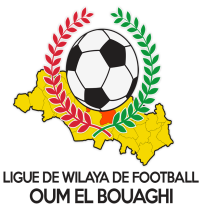                       FEDERATION ALGERIENNE DE FOOTBALL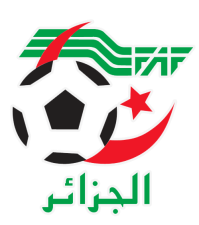                           LIGUE DE WILAYA DE FOOTBALL D’OUM EL BOUAGHIProgrammation championnat de wilaya Jeunes  01ere Journée (J + C + M) Saison 2022-2023 ** GROUPE « A » ESTVENDREDI   10/02/2023SAMEDI   11/02/2023EXEMPT : USB** GROUPE « B » ESTSAMEDI   11/02/2023** GROUPE OUESTSAMEDI   11/02/2023EXEMPT : ARBOHNB : SOUS TOUTES RESERVES POUR UN EVENTUEL CHANGEMENT DE TERRAIN	Lieux RencontresJ 09H00C 11H00M 13H00AIN BEIDAUSMAB – IRBM 	Lieux RencontresJ 09H00C 11H00M 13H00DHALAAJBJ - CRBB	Lieux RencontresJ 09H00C 11H00M 13H00DHALAAJBJ - CRBBAIN BABOUCHEARBAB – CAFAZ 	Lieux RencontresJ 09H00C 11H00M 13H00AIN FAKROUNOAF – CRBH AIN M’LILA USAM – CSRAM 